Родители!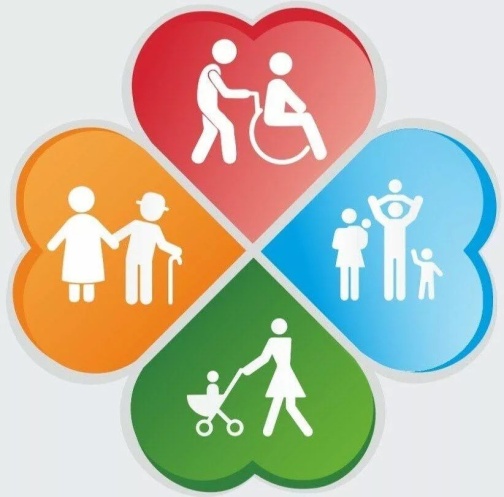 Прежде чем применить физическое наказание к ребенку, остановитесь и подумайте!Физические наказания преподают ребенку урок насилия.Они нарушают безусловную уверенность каждого ребенка – что он любим. В них содержится ложь, Вы представляете, что таким образом решаете педагогические задачи, а на самом деле срываете на ребенке свой гнев. Взрослый бьет ребенка только потому, что его самого били в детстве.Физические наказания учат ребенка принимать на веру противоречивые доказательства: "Я бью тебя для твоего собственного блага". Мозг ребенка хранит эту информацию.Они вызывают гнев и желание отомстить, желание это остается вытесненным, и проявляется только позже.Они разрушают восприимчивость к собственному страданию и сострадание к другим, ограничивая, таким образом, способность ребенка познавать себя и мир.Мама и папа, полюбите свое дитя!Установите заботливые взаимоотношения с ребенком или подростком.Будьте внимательным слушателем.Будьте искренними в общении, спокойно и доходчиво спрашивайте о тревожащих его ситуациях.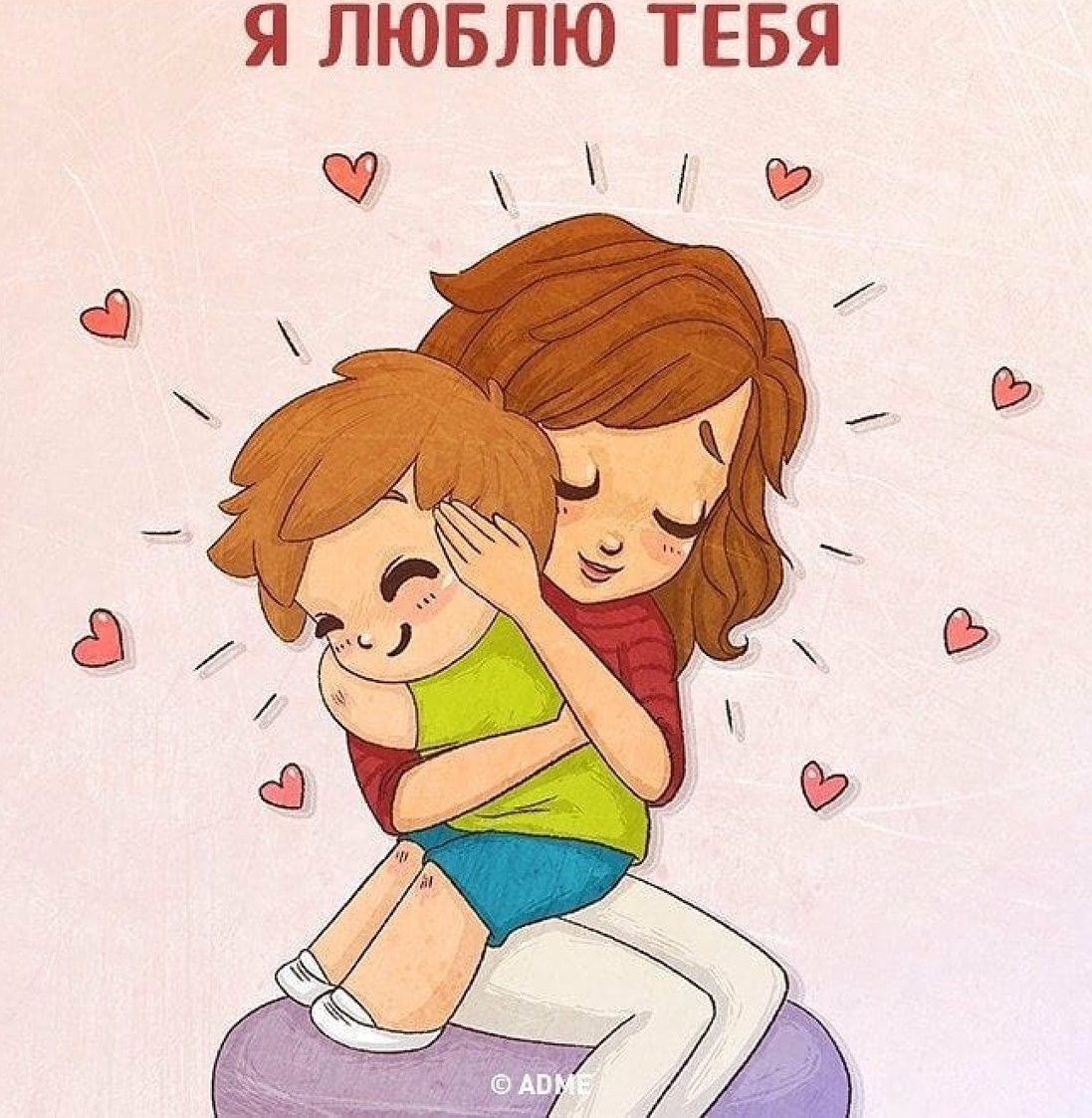 Помогайте определить источник психологического дискомфорта.Вселяйте надежду, что все проблемы можно решить конструктивно.Помогите ребенку осознать его достоинства (его личные ресурсы).Окажите поддержку в успешной реализации ребенка в настоящем и помогите определить перспективу на будущее.Соблюдайте режим дня.Займитесь новыми делами вместе с ребенком.В случае необходимости, обратитесь к психологу, психотерапевту.